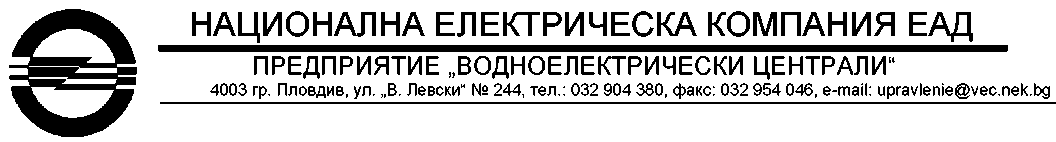 ТЕХНИЧЕСКА СПЕЦИФИКАЦИЯза доставкаОТНОСНО: Доставка на оборудване за ремонт на нивомерна система в апаратна камера на ВЕЦ „Мала църква“ВЪВЕДЕНИЕВЕЦ „Мала църква” е разположен в южната част на село Мала църква, в северните склонове на Рила планина и на 12 км от град Самоков.През 2019година е изградена нова нивомерна система.ОБХВАТ НА ОБЩЕСТВЕНАТА ПОРЪЧКАДоставка на оборудване за ремонт на нивомерна система във ВЕЦ “Мала Църква”.СЪЩЕСТВУВАЩО ПОЛОЖЕНИЕНа 28.05.2022г. заради гръмотевична буря е повредено оборудване на нивомерната система, която към момента е в неработещо състояние.ТЕХНИЧЕСКИ ИЗИСКВАНИЯ КЪМ ДОСТАВКАТАТехнически изисквания към доставените стоки, включително и качеството Технически изисквания към стокитеТехнически изисквания към маркировкатаМаркировката на оборудването трябва да е трайна, износоустойчива и да съдържа само международно приети символи.Технически изисквания към окомплектовка и опаковкаОпаковката да бъде отделна за всяка стока. Тя трябва да я предпази от увреждане по време на транспорта и да позволява съхраняването и при предписаните от производителя условия.Документация, представена с доставката – Декларации за съответствие, Декларация за произход, Гаранционна карта.Всички изискани документи да бъдат задължително преведени на български език.Технически изисквания към транспортиранетоСтоката трябва да бъде доставена в стандартна опаковка за този вид стока, съответстваща на техническата спецификация, вида и начина на транспортиране, която е подходяща да предпази стоката от повреди по време на транспортиране, товарене и разтоварване.Технически изисквания към обучение, монтаж и въвеждане в експлоатацияНеприложимо за предмета на поръчката Изисквания към доставените стоки за опазване на околната среда и климатаНеприложимо за предмета на поръчката Изисквания към доставяните стоки за осигуряване на здравословни и безопасни условия на трудНеприложимо за предмета на поръчката 4.4	Гаранционен срок на доставените стоки и други гаранционни условияНе по-малко от 24 месеца, считано от датата на подписване на  двустранен приемо - предавателен протокол за извършената доставка, без забележи.УСЛОВИЯ ЗА ИЗПЪЛНЕНИЕ НА ПОРЪЧКАТАСрок, място и условия за доставкаСрок за доставка: не повече от 60 (шестдесет) календарни дни, считано от датата на получаване на възлагателно писмо от страна на Изпълнителя.Място за доставка: Централен склад на Предприятие ВЕЦ, гр. Пловдив, ул. „Васил Левски” 244.Контрол на доставка при получаването и	Приемането на изпълнението на всяка възложена дейност ще се извършва с 	приемо-предавателен протокол за изпълнение на поръчката без забележки, 	подписан от представители на ВЪЗЛОЖИТЕЛЯ и ИЗПЪЛНИТЕЛЯ.Други изискванияНеприложимо за предмета на поръчката СЪГЛАСУВАЛИ:Илко ТакевГлавен инженерГабриела БорисоваРъководител отдел „Маслено стопанство, екология и управление на отпадъци“Веселин СимеоновРъководител отдел КЕЗБУТКатя Абрашева Инженер ВТ отдел Е и РГеорги ДогановРъководител отдел "Автоматизация"                                 Изготвил:Иван Петровинженер  автоматизация отдел „Автоматизация“                                         № АртикулХарактеристики/стандарт1.    Сензор за нивоПринцип на измерването: радарен със сондаЗахранващо напрежение: 24V DCНаличие на дисплей за показания и настройки Обхват на измерването: 0 ÷ 3000 mm Работна температура:  -20...60°CБрой входове и изходи: аналогови изходи - 1Изходен сигнал 4-20 mA;Технологична връзка: G ¾;Степен на защита : не по-малко от IP67Съоръжението да отговаря на :IEC 61131-9 ; EN 60068-2-27; EN 60068-2-6 ; EN 61000-6-2; EN 61000-6-4